Mes petits loulous, 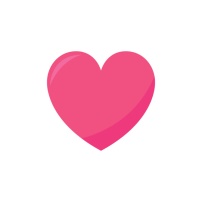 Ça fait maintenant beaucoup de jours qu’on s’est quittés……subitement.J’imagine que vos amis et amies vous manquent….je suis triste de ne plus partager des moments avec vous.En attendant de trouver une solution pour pouvoir se revoir on va continuer à s’écrire, se donner des nouvelles. Merci pour vos messages , ça me fait plaisir.Soyez prudents….Je vous embrasseMadame Cristelle 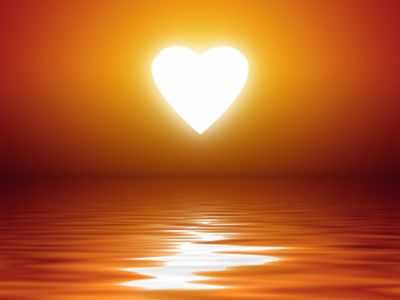 Chers parents,J’espère que vous allez bien Si vous souhaitez des nouvelles activités à faire à la maison avec votre enfant, merci de m’envoyer votre adresse mail : ghysens.cristelle@agrisaintgeorges.bePrenez soin de vous et de votre familleMadame Cristelle